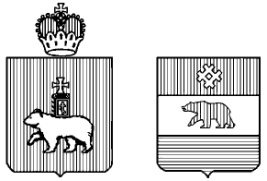 Территориальное управление Министерства социального развития Пермского края по Красновишерскому муниципальному районуСемья для пожилого – стационарзамещающая форма социального обслуживанияг. Красновишерск,ул. Дзержинского, д. 6ател. 8 (34 243) 3 01 15Порядок и условия получения стационарзамещающей формы социального облуживанияВ качестве заявителей выступают: 1. Совершеннолетние дееспособные граждане, выразившие желание стать помощниками (опекунами). 2. Граждане, находящиеся в трудной жизненной ситуации, не имеющие близких родственников (супруг, дети, родители), обязанных по закону содержать их, или имеющие близких родственников, которые не могут обеспечить им помощь и уход в связи с нетрудоспособностью, либо проживающих на территории другого субъекта РФ, и отвечающие следующим требованиям:2.1. Дееспособные граждане пожилого возраста и инвалиды, в том числе, супружеские пары, которые частично или полностью утратили возможность самостоятельно удовлетворять свои основные жизненные потребности вследствие ограничения способности к самообслуживанию и (или) передвижению, нуждающиеся в постоянной посторонней помощи и имеющие в связи с этим право на стационарное социальное обслуживание.2.2. Граждане, признанные судом недееспособными вследствие психического расстройства, в силу которого они не могут понимать значения своих действий и руководить ими, нуждающиеся в постоянной посторонней помощи, имеющие в связи с этим право на стационарное социальное обслуживание.Перечень документов: На подопечного:  - заявление подопечного о предоставлении социального обслуживания,- письменное согласие подопечного на перечисление денежной выплаты на лицевой счет помощника (опекуна),- копия паспорта,- медицинская карта установленного образца, оформленная лечебно-профилактическим учреждением по месту жительства подопечного, заключение противотуберкулезного диспансера об отсутствии активной формы туберкулеза, справка об отсутствии инфекционных заболеваний,- копии справки (установленного образца) об инвалидности подопечного и индивидуальной программы его реабилитации, выданные учреждением медико-социальной экспертизы (при наличии),- сведения о постановке на учет в налоговом органе физического лица по месту жительства (при наличии),- копия пенсионного удостоверения, страхового свидетельства обязательного пенсионного страхования (при наличии),- копия полиса обязательного медицинского страхования (при наличии),- документы, подтверждающие регистрацию по месту жительства или по месту пребывания подопечного и членов его семьи,- копии документов, подтверждающих регистрацию права собственности на жилое помещение и иное недвижимое имущество,- копия удостоверения (свидетельства), подтверждающего право на меры социальной поддержки, установленные законодательством Российской Федерации для отдельных категорий граждан,- документы, подтверждающие отсутствие (неспособность) близких родственников осуществлять уход за подопечным (при необходимости).На помощника (опекуна):- письменное заявление о желании исполнять обязанности помощника (опекуна) при условии совместного проживания,- письменное согласие совершеннолетних членов семьи помощника (опекуна) с учетом мнения детей, достигших 10-летнего возраста, на совместное проживание с подопечным,-копия свидетельства о браке (если помощник (опекун) состоит в браке),- копия паспорта либо иного документа, удостоверяющего личность,- документы, подтверждающие регистрацию по месту жительства или по месту пребывания помощника (опекуна) и членов его семьи,- медицинское заключение о состоянии здоровья по результатам освидетельствования помощника (опекуна), справка об отсутствии инфекционных заболеваний у помощника (опекуна) и совместно проживающих с ним членов семьи,- копии документов, подтверждающих регистрацию права собственности на жилое помещение,- автобиография,- сведения о постановке на учет в налоговом органе физического лица по месту жительства (при наличии),- справка с места работы с указанием должности, характера работы,- характеристика на помощника (опекуна),- сведения о лицевом счете в кредитной организации, на который будет производиться перечисление денежной выплаты.Порядок предоставления социального обслуживания и денежная выплата1. Социальное обслуживание предоставляется по решению комиссии Министерства социального развития Пермского края о предоставлении патронируемому (подопечному) социального обслуживания в виде денежной выплаты.2. Заявителям выдается приказ о предоставлении социального обслуживания.3. Денежная выплата в размере 3300 рублей назначается подопечному и выплачивается помощнику ежемесячно при условии: - проживания подопечного совместно с помощником (опекуном),- заключения договора о предоставлении социального обслуживания с подопечным и договора об осуществлении ухода с помощником (опекуном).Адреса и телефоныРежим работыПонедельник - четверг – с 9.00 до 18.00Пятница – с 9.00 до 16.45Обеденный перерывс 13.00 до 13.45ПРИЕМНЫЕ ДНИПонедельник, средас 9.00 до 17.00Пятницас 9.00 до 16.00Начальник  территориального управления Министерства социального развития Пермского края по Красновишерскому муниципальному районуПехова Светлана Анатольевнаг. Красновишерск, ул. Дзержинского, 6а, кабинет № 123тел. 8 (34 243) 3 01 16,факс: 8 (34 243) 3 01 13Сиренко Евгения Дмитриевна, главный специалист управлениякабинет №114тел. 8 (34 243) 3 01 15